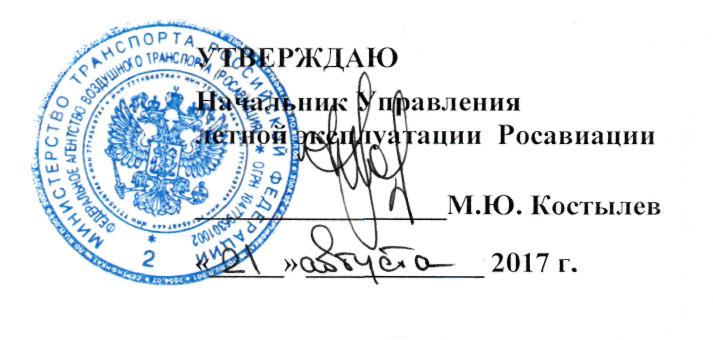 Дополнительная профессиональная программа повышения квалификации«ПОДГОТОВКА ЧЛЕНОВ ЛЕТНЫХ ЭКИПАЖЕЙ К ПОЛЕТАМ С ПРИМЕНЕНИЕМ МЕТОДОВ ЗОНАЛЬНОЙ НАВИГАЦИИ,     ВКЛЮЧАЯ RNAV1 (P-RNAV)»г. Ростов-на-Дону2017 г.УЧЕБНО-ТЕМАТИЧЕСКИЙ ПЛАНСодержаниеУсловияПродолжительность обучения16 академических часов (2 учебных дня)Форма обученияОчная (с отрывом от работы)Режим занятий6 учебных дней в неделюПродолжительность учебного дня6 – 8 академических часовПродолжительность учебного часа45 минутФорма контроляЭкзамен№ п/пНаименование  разделов,  учебных дисциплин и темВсего час.В том числеВ том числеФорма контроля№ п/пНаименование  разделов,  учебных дисциплин и темВсего час.ЛекцииПрактические,  лабораторные, семинарские занятия и т.д.Форма контроля1.Общие сведения, терминология и аббревиатура1,51,5-2.Концепция зональной навигации и требуемых навигационных характеристик22-3.Общие аспекты требуемых навигационных характеристик11-4.Требования к воздушному пространству11-5.Требования к оборудованию воздушным судам11-6.Отличия B-RNAV(RNAV5),  Р-RNAV(RNAV1) и RNP-RNAV11-7.Использование базы навигационных данных11-8.Критерии построения схем SID, STAR, TRANSITION и зон ожидания22-9.Производство полетов в условиях, требуемых навигационных характеристик в районе аэродрома2,52,5-10.Фразеология RNAV11-Итоговый контроль 22Итого:1614-2